ROTINA DO TRABALHO PEDAGÓGICO ATIVIDADES EM DOMICÍLIO (Pré II-A Integral) – Professora ELIZETE> Data: 07 a 11/12/2020.E.M.E.I. “Emily de Oliveira Silva”- ETAPA II A2ª Feira3ª Feira4ª Feira5ª Feira6ª FeiraLIVRO: “ A BELA ANDORINHA DA ASINHA QUEBRADA” Iniciamos hoje a última apostila o ano.APOSTILA 7: SEQUÊNCIA DIDÁTICA DO NATAL- Realizar atividade da página 5: preenchimento do calendário de Dezembro e pintura até o dia atual.LIVRO: “A GALINHA FOFOQUEIRA”APOSTILA 7: SEQUÊNCIA DIDÁTICA  DO NATAL- Realizar atividade da página 6 e 7, pintar o calendário de dezembro no dia de hoje.BRINCADEIRA- BOCA DE FORNOMATERIAS OU PARTICIPANTESMÍNIMO 3 PARTICIPANTESOBJETIVO E DESENVOLVIMENTO- ESTA BRINCADEIRA TEM O OBJETIVO DE DESENVOLVER AGILIDADE, COORDENAÇÃO MOTORA E PERCEPÇÃO.O DIÁLOGO É ASSIM:
MESTRE: BOCA DE FORNO
DEMAIS: FORNO É.
MESTRE: VÃO FAZER TUDO QUE O MESTRE MANDAR?
DEMAIS: VAMOS!
MESTRE: E SE NÃO FIZER?
DEMAIS: LEVA BOLO.AÍ, O MESTRE MANDA OS PARTICIPANTES BUSCAREM ALGO. QUEM TROUXER PRIMEIRO, SERÁ O NOVO MESTRE. E ASSIM POR DIANTE.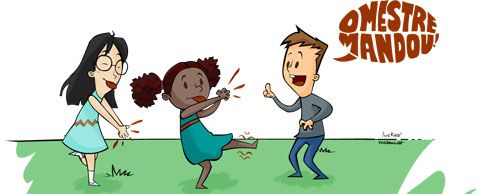 LIVRO: “QUERO UM BICHO DE ESTIMAÇÃO” APOSTILA 7: SEQUÊNCIA DIDÁTICA  DO NATAL- Realizar atividade da página 8 e 9, pintar o calendário de dezembro no dia de hoje.LIVRO: “O PARDAL DO MEU QUINTAL”APOSTILA 7: SEQUÊNCIA DIDÁTICA  DO NATAL- Realizar atividade da página 10, pintar o calendário de dezembro no dia de hoje.BRINCADEIRA- BOLICHE CEGOMATERIAS OU PARTICIPANTESMAIS DE UM PARTICIPANTE.GARRAFAS PET, BOLA E UMA VENDA PARA OS OLHOS.OBJETIVO E DESENVOLVIMENTO- ESTA ATIVIDADE TEM O OBJETIVO DE DESENVOLVER A COORDENAÇÃO MOTORA E AGUÇAR A AUDIÇÃO.JOGAM UM PARTICIPANTE DE CADA EQUIPE. É UM BOLICHE COMUM, MAS OS PARTICIPANTES JOGAM DE OLHOS VENDADOS. O OBJETIVO DO JOGO É DERRUBAR O ÚLTIMO PINO, NÃO IMPORTANDO QUANTOS LANÇAMENTOS FORAM, UMA VEZ QUE QUANDO UM ERRA, É A VEZ DO OUTRO. QUEM CONSEGUIR VENCE.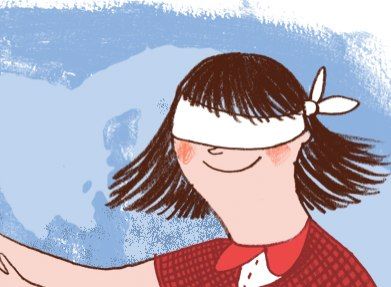 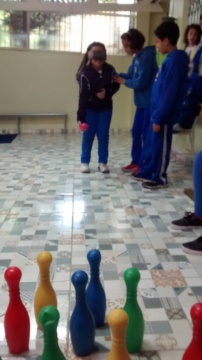 ANIMAÇÃO INFANTIL: “O INIMIGO INVISÍVEL” (https://youtu.be/GMWSpaG2hV8 )APOSTILA 7: SEQUÊNCIA DIDÁTICA DO NATAL- Realizar atividade da página 11, pintar o calendário de dezembro no dia de hoje.